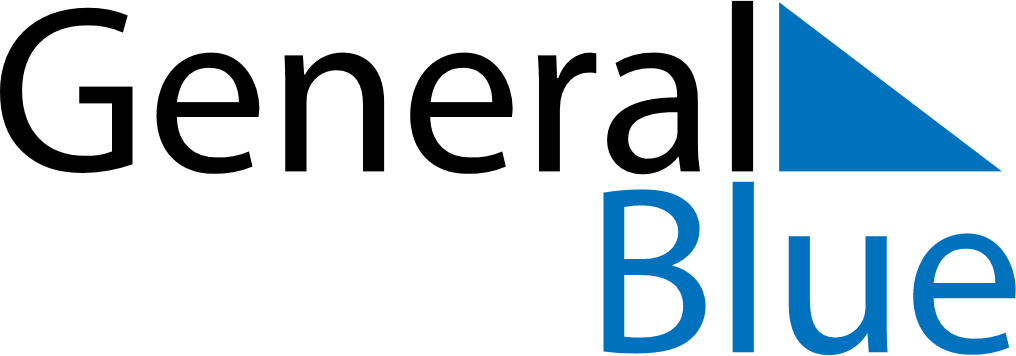 April 2024April 2024April 2024April 2024April 2024April 2024Ncue, Kie-Ntem, Equatorial GuineaNcue, Kie-Ntem, Equatorial GuineaNcue, Kie-Ntem, Equatorial GuineaNcue, Kie-Ntem, Equatorial GuineaNcue, Kie-Ntem, Equatorial GuineaNcue, Kie-Ntem, Equatorial GuineaSunday Monday Tuesday Wednesday Thursday Friday Saturday 1 2 3 4 5 6 Sunrise: 6:17 AM Sunset: 6:25 PM Daylight: 12 hours and 8 minutes. Sunrise: 6:17 AM Sunset: 6:25 PM Daylight: 12 hours and 8 minutes. Sunrise: 6:17 AM Sunset: 6:25 PM Daylight: 12 hours and 8 minutes. Sunrise: 6:16 AM Sunset: 6:25 PM Daylight: 12 hours and 8 minutes. Sunrise: 6:16 AM Sunset: 6:25 PM Daylight: 12 hours and 8 minutes. Sunrise: 6:16 AM Sunset: 6:24 PM Daylight: 12 hours and 8 minutes. 7 8 9 10 11 12 13 Sunrise: 6:15 AM Sunset: 6:24 PM Daylight: 12 hours and 8 minutes. Sunrise: 6:15 AM Sunset: 6:24 PM Daylight: 12 hours and 8 minutes. Sunrise: 6:15 AM Sunset: 6:24 PM Daylight: 12 hours and 8 minutes. Sunrise: 6:14 AM Sunset: 6:23 PM Daylight: 12 hours and 9 minutes. Sunrise: 6:14 AM Sunset: 6:23 PM Daylight: 12 hours and 9 minutes. Sunrise: 6:14 AM Sunset: 6:23 PM Daylight: 12 hours and 9 minutes. Sunrise: 6:13 AM Sunset: 6:23 PM Daylight: 12 hours and 9 minutes. 14 15 16 17 18 19 20 Sunrise: 6:13 AM Sunset: 6:23 PM Daylight: 12 hours and 9 minutes. Sunrise: 6:13 AM Sunset: 6:22 PM Daylight: 12 hours and 9 minutes. Sunrise: 6:13 AM Sunset: 6:22 PM Daylight: 12 hours and 9 minutes. Sunrise: 6:12 AM Sunset: 6:22 PM Daylight: 12 hours and 9 minutes. Sunrise: 6:12 AM Sunset: 6:22 PM Daylight: 12 hours and 9 minutes. Sunrise: 6:12 AM Sunset: 6:22 PM Daylight: 12 hours and 10 minutes. Sunrise: 6:11 AM Sunset: 6:22 PM Daylight: 12 hours and 10 minutes. 21 22 23 24 25 26 27 Sunrise: 6:11 AM Sunset: 6:21 PM Daylight: 12 hours and 10 minutes. Sunrise: 6:11 AM Sunset: 6:21 PM Daylight: 12 hours and 10 minutes. Sunrise: 6:11 AM Sunset: 6:21 PM Daylight: 12 hours and 10 minutes. Sunrise: 6:10 AM Sunset: 6:21 PM Daylight: 12 hours and 10 minutes. Sunrise: 6:10 AM Sunset: 6:21 PM Daylight: 12 hours and 10 minutes. Sunrise: 6:10 AM Sunset: 6:21 PM Daylight: 12 hours and 10 minutes. Sunrise: 6:10 AM Sunset: 6:21 PM Daylight: 12 hours and 10 minutes. 28 29 30 Sunrise: 6:10 AM Sunset: 6:21 PM Daylight: 12 hours and 10 minutes. Sunrise: 6:09 AM Sunset: 6:21 PM Daylight: 12 hours and 11 minutes. Sunrise: 6:09 AM Sunset: 6:20 PM Daylight: 12 hours and 11 minutes. 